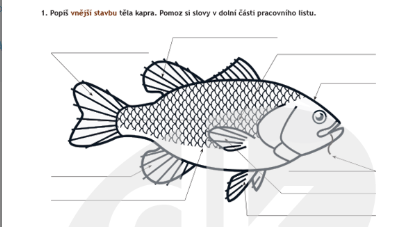 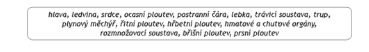 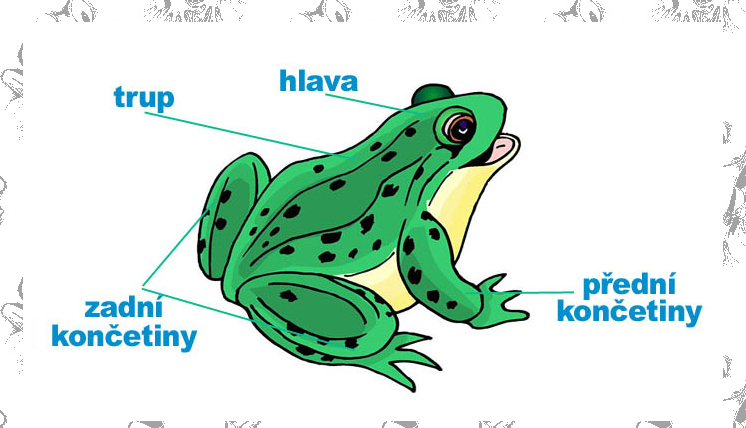 přední končetiny, trup, hlava, zadní končetiny